İSTANBUL ESENYURT ÜNİVERSİTESİMÜHENDİSLİK VE MİMARLIK FAKÜLTESİ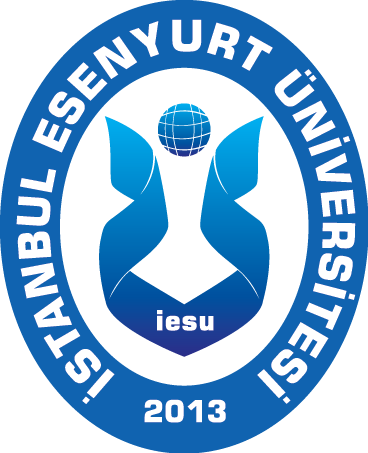 STAJ ÇALIŞMASI RAPORUİNŞAAT MÜHENDİSLİĞİ ŞANTİYE STAJIİSİM SOYİSİMÖĞRENCİ NOTemmuz, 2021İstanbul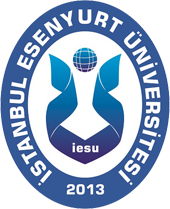 İSTANBUL ESENYURT ÜNİVERSİTESİMÜHENDİSLİK VE MİMARLIK FAKÜLTESİSTAJ DEFTERİÖĞRENCİ								ADI			:	SOYADI			:	ÖĞRENCİ NO		:	BÖLÜM – SINIF		: 	İNŞAAT MÜHENDİSLİĞİ – …. SINIFSTAJ YAPILAN FİRMAADI			:	ADRESİ			:	TELEFON		:	STAJTÜRÜ			:	ŞANTİYE/OFİS STAJISÜRESİ			:	…… İŞ GÜNÜBAŞLANGIÇ TARİHİ	:	BİTİŞ TARİHİ		:	FAALİYET ALANI	:	DENETÇİ		ÜNVANI		: 	ADI SOYADI		:	ODA SİCİL NO		:					  KAŞE - İMZA		:I.İÇİNDEKİLERBu sayfadan sonra bulunan tüm sayfalar sayfa numaraları ve sayfa başlığı ile birlikte belirtilmelidir. 1. 2. Seviye başlıklar staj defteri yazım kılavuzunda belirtildiği puntolarda hazırlanmalıdır.II.ŞEKİL LİSTESİIII. TABLO LİSTESİIV. STAJ AJANDASI1. Hafta2. Hafta3. Hafta4. Hafta5. Hafta						DENETÇİ ÜNVAN	:						AD SOYAD		:						İMZA- KAŞE		:V.GİRİŞVI. ŞİRKET TANITIMIBu kısımda şirketin tarihçesi, çalışma alanı, referansları, vizyon, misyon vb. konularına değinilecektir.Bu kısımda ilgili tarihte yapılan çalışmalar anlatılacaktır. Kullanılan dil 3. Tekil şahıs olmalıdır.Bu kısımda ilgili tarihte yapılan çalışmalar anlatılacaktır. Kullanılan dil 3. Tekil şahıs olmalıdır.Bu kısımda ilgili tarihte yapılan çalışmalar anlatılacaktır. Kullanılan dil 3. Tekil şahıs olmalıdır.VII. SONUÇVI. EKLERTarihGünYapılan İşlerXX/XX/2015PazartesiXX/XX/2015SalıXX/XX/2015ÇarşambaXX/XX/2015PerşembeXX/XX/2015CumaXX/XX/2015CumartesiTarihGünYapılan İşlerXX/XX/2015PazartesiXX/XX/2015SalıXX/XX/2015ÇarşambaXX/XX/2015PerşembeXX/XX/2015CumaXX/XX/2015CumartesiTarihGünYapılan İşlerXX/XX/2015PazartesiXX/XX/2015SalıXX/XX/2015ÇarşambaXX/XX/2015PerşembeXX/XX/2015CumaXX/XX/2015CumartesiTarihGünYapılan İşlerXX/XX/2015PazartesiXX/XX/2015SalıXX/XX/2015ÇarşambaXX/XX/2015PerşembeXX/XX/2015CumaXX/XX/2015CumartesiTarihGünYapılan İşlerXX/XX/2015PazartesiXX/XX/2015SalıXX/XX/2015ÇarşambaXX/XX/2015PerşembeXX/XX/2015CumaXX/XX/2015CumartesiKısım          :  A BLOKSayfa No  :           1Yapılan İş   : A BLOK TABLİYE BETONUNUN DÖKÜLMESİTarih         :  XX.XX.2021Kontrol sonucu :Kısım          :  A BLOKSayfa No  :           2Yapılan İş   : A BLOK TABLİYE BETONUNUN DÖKÜLMESİTarih         :  XX.XX.2021Kontrol sonucu :Kısım          :  A BLOKSayfa No  :           3Yapılan İş   : A BLOK TABLİYE BETONUNUN DÖKÜLMESİTarih         :  XX.XX.2021Kontrol sonucu :